Об утверждении положений об отделахВ соответствии с пунктом 1.7 Типового регламента внутренней организации федеральных органов исполнительной власти, утвержденного постановлением Правительства Российской Федерации от 28.07.2005 года № 452, на основании Положения об Управлении Федеральной службы по надзору в сфере связи, информационных технологий и массовых коммуникаций по Тюменской области, Ханты-Мансийскому автономному округу-Югре и Ямало-Ненецкому автономному округу (далее – Управление Роскомнадзора по Тюменской области, Ханты-Мансийскому автономному округу-Югре и Ямало-Ненецкому автономному округу), утвержденного приказом от 25.01.2016 № 16, п р и к а з ы в а ю:Утвердить прилагаемые положения об отделах Управления Роскомнадзора по Тюменской области, Ханты-Мансийскому автономному округу-Югре и Ямало-Ненецкому автономному округу и ввести их в действие с 25 апреля 2023 года:Положение об отделе организационной, правовой работы и кадров;Положение об отделе административного и финансового обеспечения;Положение об отделе контроля (надзора) в сфере связи;Положение о Территориальном отделе в г. Ханты-Мансийске;Положение об отделе контроля (надзора) в сфере массовых коммуникаций;Положение об отделе по защите прав субъектов персональных данных и надзора в сфере информационных технологий Положение об отделе надзора в сфере использования РЭС и ВЧУ;Положение о Территориальном отделе в г. Сургуте.Начальникам отделов в месячный срок привести деятельность отделов Управления в соответствие с утвержденными Положениями об отделах.Признать утратившими силу приказы Управления от 18.03.2019 № 83 «Об утверждении положений об отделах», от 02.09.2019 № 227 «О внесении изменений в приказ Управления от 18.03.2019 года № 83 «Об утверждении положений об отделах».Контроль за исполнением настоящего приказа оставляю за собой.Руководитель                                                                                             О.Д. Шевченко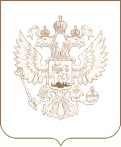 РОСКОМНАДЗОРУПРАВЛЕНИЕ ФЕДЕРАЛЬНОЙ СЛУЖБЫ ПО НАДЗОРУ В СФЕРЕ СВЯЗИ, ИНФОРМАЦИОННЫХ ТЕХНОЛОГИЙ И МАССОВЫХ КОММУНИКАЦИЙПО ТЮМЕНСКОЙ ОБЛАСТИ, ХАНТЫ-МАНСИЙСКОМУ АВТОНОМНОМУ ОКРУГУ – ЮГРЕ И ЯМАЛО-НЕНЕЦКОМУ АВТОНОМНОМУ ОКРУГУП Р И К А З            25.04.2023                                                                                                              № 87РОСКОМНАДЗОРУПРАВЛЕНИЕ ФЕДЕРАЛЬНОЙ СЛУЖБЫ ПО НАДЗОРУ В СФЕРЕ СВЯЗИ, ИНФОРМАЦИОННЫХ ТЕХНОЛОГИЙ И МАССОВЫХ КОММУНИКАЦИЙПО ТЮМЕНСКОЙ ОБЛАСТИ, ХАНТЫ-МАНСИЙСКОМУ АВТОНОМНОМУ ОКРУГУ – ЮГРЕ И ЯМАЛО-НЕНЕЦКОМУ АВТОНОМНОМУ ОКРУГУП Р И К А З            25.04.2023                                                                                                              № 87ТюменьТюмень